MINUTESWEBER COUNTY COMMISSIONTuesday, December 5th, 2023 – 10:02 a.m.Via Zoom meeting + at Weber Center, 2380 Washington Blvd., Ogden, UTWeber County Commissioners:  Gage Froerer, James “Jim” H. Harvey, and Sharon Bolos (possibly excused)Staff Present:  Ricky Hatch, County Clerk/Auditor; Chris Crockett, Deputy County Attorney; and Craig D. Brandt, of the County Clerk/Auditor’s office, who took minutes.Welcome:  Chair FroererB.   Pledge of Allegiance:  Lauren ShaferC.	Invocation:  Chris CrockettD.	Thought of the Day:  Commissioner Harvey:  I had the privilege of growing up just down the road and I had a friend I went to most of grade schools with; he was quite popular but always looking out for my well-being.  I want to thank him for the wonderful example he’s been in my life.  He always had my back and we have always been able to have frank, honest, and clear discussions.  I am speaking of the City Manager and attorney Mr. Steve Brooks.  Thanks Steve for being such a great man, a great example, a great and wonderful father and husband, and a great friend.E.	Public Comment:  None.F.	Presentations:Presentation of the Riverdale City Police Department of Excellent Work Awards:Chief Casey Warren (Riverdale City Police Chief):  Thank you for having me today and I want to start off by thanking Chris Allred and his team of prosecutors.  We’re here to highlight a few cases of significance that have occurred over the last couple years that we've been able to resolve.  But I think it's appropriate to thank every one of his team members because they all do such a great job.  I feel like we have the best team of prosecutors in the state of Utah and I don't feel right getting up here and only recognizing a couple.  I feel blessed to have them on our team as our advocates to help keep the public safe.  A lot of attorneys get into this business thinking they can go out and make a million bucks.  A lot of them can.  These guys do it, I think, for the bigger cause and that's to serve; not just to serve the police, not just to serve the commission but to serve the community that we represent.  So I just want to take a brief moment and tell them thank you on behalf of Riverdale police department.  I want to recognize our city manager for coming.  Jim thank you. He's a great advocate for us and for your office.  Sergeant Vasquez is here to support them, as well as Shalee Nay, our Administrative Assistant, and Assistant Chief Mike McNeely.  Also with me today is a victim from one of our cases, Angela Rowley, who you'll hear from in just a few minutes.  The first case I want to highlight is a murder case that occurred in Riverdale City in 2020.  Sentencing for this case resolved this October.  Here is a brief background of the case.  On Christmas morning 2020, Riverdale police were dispatched to someone who invaded a home and shot some people.  Liam Gale was the primary suspect Liam Gale was an individual on parole for armed robbery who recruited a 16-year-old boy to go out and commit this robbery. The target was a man by the name of Trevor Martin who was a distant associate that he had a problem with.  So he enticed this young boy to go out and rob them to basically prove a point.  He made comments he was going to Grinch them on Christmas.  He also enlisted his girlfriend Brittany Rogers to be the getaway driver.  In the late hours of Christmas, when they should be home with their families, they're conspiring to go out and rob a family of their Christmas.  Meanwhile, the victims, Trevor Martin and Angela Rowley, are awake past midnight wrapping presents doing things for their kids for Christmas.  The Christmas tree is up, Christmas music is playing, and these individuals knock on their door.  Liam Gale and Rayburn Bennett wore a mask to disguise themselves.  They knocked on the door in hopes of getting some to come to the door to where they could force their way in.  Liam enlisted this younger boy to do the talking so they wouldn't recognize him or his voice once they got them to answer the door.  This whole incident is captured on a porch camera and the cameras inside the house.  They forced their way into the house and you see Angela fighting fiercely against these individuals.  She's pistol whipped, she's thrown to the ground, and the other individual, Rayburn Bennett runs to the back room where he engages Trevor Martin.  Trevor fights for his life and in the process is pistol whipped and a weapon is discharged.  This causes Liam Gale to fire shots around Angela Rowley, striking the victim Trevor Martin.  Rayburn was able to gain control over the victim and shoot him multiple times.  He then runs out and engages the other victim, Angela, and she shoots her in the face.  There were four children in home that night sleeping that were awoken on Christmas morning to gunfire; they were awoken to their father bleeding, mortally wounded on the ground and their mom and stepmother wounded with half her face blown apart and police officers storming the scene.  The suspects fled and the investigation ensued.  When we had these types of cases we want to involve the prosecutors and their investigators from the start so we can make sure as this case develops and we locate these suspects that we have the best case possible to prosecute.  Prosecutors were notified in the early hours of Christmas morning of this homicide.  Instead of opening presents with their kids, Brandon Miles, Shawn Bryan, and Steve Haney showed up to the scene to assist in a homicide investigation.  As that case unfolded, we were able to locate Britney Rogers, a getaway driver who ultimately led us to where Rayburn Bennett was in West Valley, brought them back to the police department on Christmas Day.  They came back on their Christmas and helped with and observed the interrogation so they knew what was going on in better preparation for trials at a later date.  They spent the majority of their Christmas investigating this homicide and that's a big sacrifice on their part and we really appreciate the sacrifices they and their families made on part of the Riverdale police, citizens of Riverdale, and the citizens of Weber County.  They assisted us on multiple arrest warrants, search warrants, and GPS warrants.  We still had a suspect at large and ultimately were able to arrest him about a week and a half later.  Again they came out the wee hours of the night just after the New Year’s and listened to the interrogations and helped out where needed.  From there you think the work is done.  For them, the work has just begun.  The Victim Advocates, in this case Jamie pit, was involved from day one working with our victim Angela Rowley and their family, keeping her informed on what's going on, getting the her the assistance she needs to make sure this journey is the best possible outcome that we could have.  Over the course of three years these guys have been working to get to the final step which is the trial or the resolution of the cases.  Starting with Rayburn Bennett, he ultimately through negotiations with the attorneys and pled guilty. There's a lot of interesting things that occurred with this case with Rayburn Bennett that I think are unique and should be recognized.  Angela wanted to sit down and meet with Rayburn after he pled guilty but before sentencing.  Brandon Miles, Jamie Pitt, Sean Bryan, and I facilitated a meeting at the correctional facility where Angela could sit down and confront the man that murdered her husband and shot her in the face.  This is not something that happens every day; this is something that took the willingness and the assistance of your office to do this.  It was very therapeutic for Angela and in a way it was very therapeutic for the suspect who's 16 years old.  Angela was able to confront him and get some things off her chest and get some answers; he was able to apologize and let her know that there's nothing he can do to deserve her forgiveness.  You can imagine the emotions that were in that room and how hard it is to sit through and facilitate some of these conversations.  As a result, Rayburn decided he wanted to testify against the other individuals involved to help hold them accountable.  Brandon and Sean sat down multiple times with this suspect in preparation for the upcoming trials with the other two suspects Liam Gale and Brittany Rogers.  It takes weeks to prepare for these trials and they are scheduled for two weeks apart a piece so imagine if you were told that basically over a month of your life your work life was going to be consumed by this one thing this one case and it goes beyond that I mean they got to meet with every witness in this case to prepare them for Testimony there's dozens of them  and each case is separate right you think you could just try one there they're both tried separately and each witness has a unique perspective that's unique to that case so you got to do the prep on both cases they got to read through thou hundreds of pages of police reports and search warrants review every camera, every interview, every interrogation that some of them lasted hours and know every detail as part of that  understand and review all evidence  they were listening to jail recordings on one of these cases right up into the day between the suspects which ultimately was a very crucial piece of evidence in gaining a conviction on one of the individuals their families were put on the back burner it wasn't just at work they were here early I can attest to this and they would stay late I I'm getting texts at midnight on thoughts and things that they need to do that need to be done I'm almost feeling guilty because I know they're just working and working and working and they're making my job easy and so I know of family events they missed and I said hey shouldn't you go to that no it's trial time.  There's just a huge sacrifice these guys make for the community to keep us safe, to ensure that justice is served.  Ultimately Liam Gale was found guilty after trial and received a life sentence without parole; Britney just last month was sentenced up to life in prison so she could spend the rest for her life in prison as well.  There is an impact that these guys have on the victim as well.  We really want to focus on that and we're going to hear from Angela in just a second; she'll be able to put in better words but they're constantly calling her, keeping her informed, doing extra things for her.  I understand they approach the Commission for some taxes that were written off on her home which is much appreciated.  This woman has been working full-time jobs when she could be on disability but yet she's working multiple jobs because she wants to stay productive.  Part of her support system is the people behind me at this office.  I really want to touch on the support staff at Weber County including Katie Striker and everyone in the office, all these hearings and motions and things that are sent back and forth are crucial.  Everything's got to be done right else you run the risk of an appeal.  Their support staff is amazing, the task force investigators that help guide people through the investigation, as well Steve and Cameron.  I'm going to turn the time over to hear the victim side from Angela.  I want to thank her for coming here today.  I know this is probably going to be hard for her but she is why your guys do what they do in your Weber County Attorney's Office.  It's not for the police; it's for individuals like this in our community, the victims that they serve.  So we'll turn the time over her.Angela Rowley:  Hi.  My name is Angela Rowley.  December 25th 2020 was by far the worst day of my life.  At 3:15 a.m. sorry William gell Raper Bennett and rer Bennett kicked in my living room door in an attempt to rob us while Britney Rogers sat waiting in a getaway car.  Instead of robbing us they both shot my partner, my best friend Trevor Martin six times killing him and then shot me in the face destroying the whole lower portion of my jaw chin and lips all why while our four young daughters lay in their beds listening.  Since that day my life has been like a roller coaster with more ups and downs than I care for.  However, I had also had many blessings since then.  Three days after I was shot, Jamie Pitt came to the University ofUtah Hospital, introduced herself to me as my Victim Advocate, then sat with me for 5 hours as Casey and I relived that night for my police statement.  Using only a small white board to respond to the questions because I couldn't talk, Jamie was patient, kind, empathetic, super knowledgeable about the victim laws and rights, and more understanding and helpful than I can even explain.  After my stay in the hospital, Jamie walked through the steps of my new life that I was facing and I had no idea how toNavigate.  She gave me her cell phone number and told me I can call her day or night for anything.  Without fail she would answer her phone every time to help me with whatever it was that I needed.  In the next two and a half years, we were facing three trials for each one of the suspects.  Even though I know I was not Jamie's only victim, she definitely did her best to make me feel like I was.  Every pre-trial meeting, every single court date, every horrible day, awful video, or crime scene photo and every single tear that I shed Jamie was there for me.  She took the time to explain the things I missed or didn't understand.  If I was upset about something, she was there until I was calm.  She made every single one of those awful days a little bit brighter with her positive attitude and beautiful smile.  I wish I could show you, Jamie, how much everything you did for me and my family and for every other person you help is appreciated.  You have an amazing gift and I thank you for sharing it.  As the court dates got closer, Casey Warren would tell me about this man, this legend, this master of convictions and how I would have nothing to worry about because I have Brandon Miles on my side and he is the best of the best and has been doing it for years.  When I first met Brandon, I could tell he was a force to be reckoned with.  He seemed like the biggest man in the room but he really wasn't.  He welcomed me with open arms and kind words, took time out of his busy day to meet me, and let me ask him anything I wanted and always had an honest answer.  He explained to me everything was going to happen and how it would or would not affect me.  He told me each person's charge, what it meant, and how many years it could be in prison and then reassured me that he was going to do everything in his power to make sure that none of those guys could ever hurt me or anyone I love again.  I also think he said something about throwing a kitchen sink at them but don't quote me.  Brandon is patient, kind, funny, so hardworking, dedicated, and probably the smartest man I know.  I was also able to meet with Sean that day with this comforting smile, huge hugs, and vast knowledge of the laws in our case.  I knew right away he was going to be an important part of this team and that they would all do whatever it takes to get justice for me and Trevor.  Even though I don't see everything they do together to be the most prepared for their trials, I can say what I did see was magic.  The most well organized group of people that work so well as a team.  You would think they have been together their whole lives.  I know they each have made many sacrifices like time away from their families and friends just so they could stay late and arrive early to do the very best for each case that they have.  Brandon and Jamie included me in what felt like every important decision they needed to make.  They all met with me and my big family before and after every court date to explain and answer any questions without rushing us even though I knew they had to go.  They answered every email, phone call, text message and never made me feel stupid.  They always made sure I knew dates and times and took time to send reminders because I needed it.  They went through every trial practice with me to make sure I was ready for the actual trial.  They warned me about the bad stuff, cried with me during the sad stuff, laughed with me during the happy stuff, and most importantly celebrated with me through each win in all three trials.  Because of their hard work and dedication Brittany Rogers, Liam Gale, and Rayburn Bennett will spend most of the rest of their lives in prison.  Let’s not forget about Tommy with his wicked smarts and hard work and endless hours playing catchup. He was able to jump in during Liam Gale's trial so that Sean could spend time with his new baby and wife.  Without skipping a beat, he and Brandon showed the jury who Liam Gale really is and now, as the amazing judge said, Liam Gale will die in prison.  Because of these four amazing people, that man will never hurt another innocent person again.  After all the trials finished through this very day, every one of those guys would still go above and beyond to make sure I know that they will be in my corner for the rest of my life.  Jamie and Brandon take personal time to go over my medical bills and make sure I wasn't being overcharged by my insurance. They take extra time to make sure my Victim funds were being used correctly and that I used every penny.  They looked at all my doctor visits and my 12 surgery bills just to make sure that I get the correct amount of restitution that's owed to me.  They have taken time out each year to help me apply for assistance with my property tax.  These are the kind of amazing people they are.  Without a doubt I can say that Weber County is a safer place today because we have the best Prosecuting team around and they are great at what they do.  To my core, I know you guys will all have a special place in my life.  I can't begin to explain how grateful I am to you and how amazing life can be; that out of something so horrible I was lucky enough to walk away with new friends.  I love you guys all so much and for myself my girls, my family, and Trevor's family, we thank you for your dedication and all your hard work.  I thank you. Chief Warren:  I don't think I could have said anything better than that; that was amazing.  There were times, just like today, during the courtroom proceedings and trials where I don't think there was a dry eye in that courtroom.  These guys were the utmost professionals the entire time, maintain their composure to make sure they got justice.  I know Angela and her family will never have another Christmas that'll be the same but I also know these guys back here will never have another Christmas the same either.  They'll be thinking of this woman and her family and the things that happened.  When they do that I would ask they remember what she said today, the impact they had on her life to make a horrible situation the best it possibly could be.  Holding violent offenders accountable in the justice system is one of the most important things we can do to keep our community safe.  One might think being a prosecutor is an easy job.  It's a cool job.  You get to wear a fancy suit.  Look at these guys, they look good right?  They make it look easy on TV and quite frankly, as Angela said, they made it look easy in the courtroom.  They're just that good.  But that's not the reality of their job.  Everybody wants to be a murder prosecutor until it's time to do what murder prosecutors do.  Justice for the victims is contingent upon the work these guys do.   Public Safety is contingent upon the work these guys do and not all prosecutors are created equal.  Just like any profession there's a hierarchy; there's bad ones, there's good ones, and there's great ones.  I believe we have the greatest prosecutors in the state of Utah and I believe it's imperative to recognize them so we can retain and continue to recruit the best prosecutors in the state of Utah.  Because without them we have violent offenders that will slip through the cracks only to reoffend again.  So on behalf of the Riverdale Police Department in Riverdale City, I'd like to present Brandon Miles, Shawn Bryan, Tommy Peterson, and Jamie Pitt with an excellent work award for the prosecution of the Christmas murders of 2020.Two more cases I'll quickly recognize for the sake of time.  We want to give Letitia Toombs an Excellent Work Award as well.  We had another murder that year where a couple in a transient camp end up stabbing a fellow transient and then stabbed another guy.  One of them ended up dying.  Letitia was involved in the process on that case and we were able to get a resolution of guilty plea where the individual was sentenced to up life in prison for that murder.  It was a big sacrifice on her part.  Letitia is our liaison for the prosecutor's office and she's amazing.  Our officers call her 24/7, 365 days a year and she responds.  Imagine just being able to call lawyers any time and they pick up.  Well, she's that woman and not just her but everybody here is that way.  She's just a great asset to us and she helps build the bridge between Weber County attorney's office and Riverdale Police Department and it makes our life easy.  So I wanted to quickly recognize her for the job she did on that homicide.There is one more recognition to share.  We just gave a unit citation for case that happened December 22nd last year.  It was a domestic violence case where a woman was shot; her mom called saying, “My daughter's been shot.  We don't know where she's at.”  Brandon calls and says the same thing.  We can't find her, she's nowhere to be found.  All we know is that people are saying that she's been shot by her boyfriend and she refuses to come and cooperate with the police because she doesn't want to get him in trouble.  So we of course are searching everywhere.  We're drafting search warrants, we're involved with Brandon miles with the county attorney's office as he helps us draft warrants on the house where this allegedly occurred.  We're able to find a firearm in the house but we can't confirm if there's even a victim at this point but we're able to have enough evidence to say that it probable cause that it belongs to the suspect.  We started tracking the suspect thinking maybe he's already killed her, maybe he hasn't; we don't know.  What we do know is we when we put a tracker threw a warrant on his phone that he was somewhere in New Mexico and we were able to get him stopped by New Mexico police.  We needed a warrant to get him extradited back to Utah.  We don't even have the victim, we don't know if she's dead or alive or where she's at but we do have this gun charge.  They're telling us they're going to let him go unless we have this warrant like in minutes.  So Brandon Miles, being the wizard he is, drafted up this warrant within minutes and got him extradited back to Utah.  We ultimately find the victim who indeed was shot; she had actually removed the bullets herself with the help of some friends.  She eventually ended up cooperating and we're able to get a conviction on this guy for attempted homicide and aggravated domestic violence assault.  The reason I share the story is the woman called about two weeks ago. When this happened about a year ago, she didn't want to be found, she was scared.  But she now says she was grateful for her life and grateful for the things that the police department and prosecutor's office did to find her, get her some help, get justice, and get away from this man.  She believes she'd be dead today if things hadn't happened like they did.  A pivotal point in that investigation was getting him in custody and getting that warrant when we did because if we didn't, maybe he gets released and comes back and does kill her.  We gave our guys a unit citation for this case because it takes a lot of teamwork but Brandon Miles was a very integral part of that team in getting this case resolved.  So let's have Brandon come up and give him a round of applause.  I'll just wrap up with saying these guys are very important to the community.  The police can go out and arrest bad guys and put cases together but that's just the first step.  If we don't have talented prosecutors like we do, these guys don't get convicted or they don't get convicted to the degree they should be and they get out and reoffend.   I've spent 20 years working in Weber County and I've always had full confidence in Weber County Attorney's Office; Chris Allred does a great job leading this office and they don't get enough recognition.  I hope today that you get insight of what they do; it's their entire team. Recognition of Jamie Pitt, Weber County Victim Coordinator Supervisor/Homicide Task Force Administrator, for her receipt of the 2023 Natalie Thurber Justice Award:Brandon Miles (Attorney’s Office):  The Utah Homicide Survivors want to recognize Jamie Pitt in our office.  She is one of our wonderful Victim Advocates.  You've heard just one story that are amongst hundreds if not thousands of similar stories from other cases.  Our office this year had over 6,000 cases that we've screened and or prosecuted that involve teams of individuals, different combinations of attorneys, victim witness advocates, and support staff.  All of them play an integral part in bringing successful prosecutions, of which we are tremendously successful in our division.  I wanted to recognize all of them for all of their contributions, large and small.  They all deserve credit but Jamie Pitt is one that goes above and beyond.  She is a victim witness coordinator that is assigned to our homicide cases and in every case she is out making connections with victims’ family members, survivors of the homicide in order to get them access to resources, to keep them informed, and to comfort them.  This is a process that results in years and even lifelong connections she makes with individuals; many of us have connections too but she connects to all of them because she is involved in every single case.  In fact, this morning we were talking about homicide cases that occurred back in 2011 where victims were still communicating with her and cases in 2014 where we said we need to get in touch with this person again to make sure they're doing okay.  Because Jamie becomes lifelong friends and quasi family members to these families she is the first recipient in this category of the annual Natalie Thurber Justice given by the Utah Homicide Survivors in recognition of her exemplary service on behalf of the families of homicide victims.  You've heard in just one story of how above and beyond Jamie goes in these cases; that is not unique to that case, she does this in every case she becomes involved in; she cares very deeply to make sure victims are heard, they're informed, and providing comfort to them through the process.  And she helps us in the many other capacities that she fulfills in our office.  We wanted to thank her and inform the commission that she is a resource, as recognized by this award, for the state.  Many other victim witness programs reach out to Jamie for advice on how to handle issues and she helps them as well.  I think she's responsible for most other victim witness programs around the county as they were getting started and getting advice on how to best handle different matters they came to her because she is that ‘point person’ and we are so lucky she is in our office and is the one that we can depend upon.Jamie Pitt (Sheriff’s Office):  I've been doing this job for 15 years now.  This is my calling.  I love what I do; this is the best job.  It's so rewarding.  I love working with victims and being able to help them on the worst day of their life.  I'm really good at what I do but I don't like to be praised for it.  But I do try to do my best every time.  Thank you.G.	Consent Items:Warrants #231201-231249 and #480830- 480948 in the amount of $971,294.71.Purchase orders in the amount of $33,705.15.Summary of Warrants and Purchase Orders.New business licenses.Retirement agreement with Bobbi Bailey.Refund taxes in the amount of $1,335.02 to Edward F. Armstrong Jr ETAL- Parcel #16-195-0003, for prior four years paid on incorrect basement finish square feet.Retirement agreement with Paula Brown.Commissioner Harvey moved to approve the consent items; Commissioner Bolos seconded.Commissioner Harvey – aye; Commissioner Bolos – aye; Chair Froerer – ayeH.	Action Items:APPROVAL OF VISIT OGDEN’S 2024 STRATEGIC PLAN. Sara Toliver (Visit Ogden CEO):  (Full presentation with 2023 Annual Report available from the QR code).  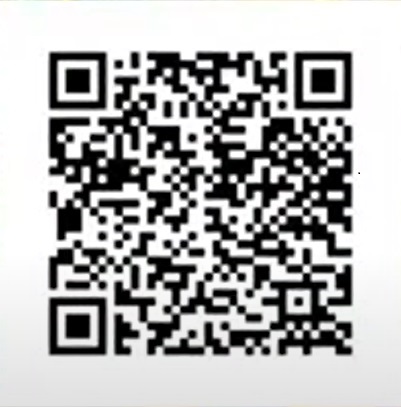 Commissioner Harvey moved to approve Visit Ogden’s 2024 Strategic Plan; Commissioner Bolos seconded.Commissioner Harvey – aye; Commissioner Bolos – aye; Chair Froerer – aye  APPROVAL OF RESOLUTION 48-2023 APPOINTING MEMBERS TO THE WEBER-MORGAN HEALTH DEPARTMENT BOARD OF TRUSTEES. Brian Cowan (Weber-Morgan Health Director):  There are two reappointments for Lee Schussman and Bonnie Wahlen.Commissioner Harvey moved to approval of Resolution 48-2023 reappointing Lee Schussman and Bonnie Wahlen to the Weber-Morgan Health Department Board of Trustees; Commissioner Bolos seconded.Roll Call Vote:  Commissioner Harvey – aye; Commissioner Bolos – aye; Chair Froerer – aye  APPROVAL OF RESOLUTION 49-2023 APPOINTING A TRUSTEE TO THE GOVERNING BOARD OF THE LITTLE MOUNTAIN SERVICE AREA. Stacy Skeen (Commission Office):  Appoint Eric Dodson.Commissioner Harvey moved to approval of Resolution 49-2023 appointing Eric Dodson to the Governing Board of the Little Mountain Service Area; Commissioner Bolos seconded.Roll Call Vote:  Commissioner Harvey – aye; Commissioner Bolos – aye; Chair Froerer – aye  APPROVAL OF RESOLUTION 50-2023 APPOINTING A TRUSTEE TO THE GREEN HILLS COUNTRY ESTATES WATER & SEWER IMPROVEMENT DISTRICT BOARD OF TRUSTEES. Stacy Skeen (Commission Office):  Reappoint Natalie Davenport.Commissioner Harvey moved to approval of Resolution 50-2023 reappointing Natalie Davenport to the Green Hills Country Estates Water & Sewer Improvement District Board of Trustees; Commissioner Bolos seconded.Roll Call Vote:  Commissioner Harvey – aye; Commissioner Bolos – aye; Chair Froerer – aye  APPROVAL OF AN AGREEMENT WITH SALZBURGER ECHO TO SECURE ENTERTAINMENT SERVICES FOR THE HOF GERMAN FEST, JANUARY 19-20, 2024.Kassi Bybee (OECC Director):  This one of three entertainers for this event.  Hof City is the sister city of Ogden City.  This year 21 dignitaries from Hof, Germany will be joining us, including the Mayor.  Commissioner Harvey moved to approve an agreement with Salzburger Echo to secure entertainment services for the Hof German Fest, January 19-20, 2024; Commissioner Bolos seconded.Commissioner Harvey – aye; Commissioner Bolos – aye; Chair Froerer – aye  APPROVAL OF AN AGREEMENT WITH POLKATONES/LINDA WHITE TO SECURE ENTERTAINMENT SERVICES FOR THE HOF GERMAN FEST, JANUARY 19-20, 2024.Kassi Bybee (OECC Director):  This will be the first time they have played at OECC.Commissioner Harvey moved to approve an agreement with Polkatones/Linda White to secure entertainment services for the Hof German Fest, January 19-20, 2024; Commissioner Bolos seconded.Commissioner Harvey – aye; Commissioner Bolos – aye; Chair Froerer – aye  APPROVAL OF WEBER COUNTY BOARD OF CANVASS-CERTIFICATION OF RESULTS OF THE NOVEMBER 21, 2023 GENERAL ELECTION.*Moved to the end of Action Items*FINAL APPROVAL OF THE GROVE CABINS PRUD SUBDIVISION PHASE 1, CONSISTING OF 11 LOTS, LOCATED AT APPROXIMATELY 4553 N SEVEN BRIDGES ROAD, EDEN, UT, 84310. FILE NO: UVG080922. Tammy Aydelotte (Planning):  We are forwarding a recommendation for final approval from the Ogden Valley Planning Commission.  Preliminary approval was granted last September and final approval in January of this year.  Wolf Creek Water and Sewer will service this area.  Commissioner Harvey moved for final approval of The Grove Cabins PRUD Subdivision Phase 1, consisting of 11 lots, located at approximately 4553 N Seven Bridges Road, Eden, UT, 84310. File No: UVG080922; Commissioner Bolos seconded.Commissioner Harvey – aye; Commissioner Bolos – aye; Chair Froerer – ayeAPPROVAL OF A LEASE AGREEMENT WITH THE BOARD OF EDUCATION OF OGDEN CITY FOR THE WEBER-MORGAN CHILDREN’S JUSTICE CENTER. Chris Crockett (Lead Civil Attorney):  This is a 100 year long term lease agreement with the Ogden School District for a piece of land for the new site of the Children Justice Center.  The Ogden City School District has generously worked with us on a $100 cost for the lease.Commissioner Bolos moved to approval of a lease agreement with the Board of Education of Ogden City for the Weber-Morgan Children’s Justice Center; Commissioner Harvey seconded.Commissioner Harvey – aye; Commissioner Bolos – aye; Chair Froerer – aye  APPROVAL OF AN AGREEMENT WITH GARDNER ENGINEERING TO FINISH THE ENGINEERING DESIGN AND PREPARE A CONSTRUCTION BID PACKAGE FOR THE EXTENSION OF 4100 NORTH FROM APPROXIMATELY RIVER ROAD TO POWDER MOUNTAIN ROAD (HIGHWAY 158). Ashley Thoman (Engineering):  This a contract to finish the design and prepare construction bid documents to complete this road all the way to Powder Mountain Highway.  This has been reviewed during Work Session.  This project is slated to be completed by summer next year with the road opening after the bridge in Liberty is replaced by UDOT.Commissioner Bolos moved to approval of an agreement with Gardner Engineering to finish the engineering design and prepare a construction bid package for the extension of 4100 North from approximately River Road to Powder Mountain Road (Highway 158); Commissioner Harvey seconded.Commissioner Harvey – aye; Commissioner Bolos – aye; Chair Froerer – aye  APPROVAL OF AN AGREEMENT WITH HOGAN & ASSOCIATES CONSTRUCTION, INC. TO ESTABLISH A GUARANTEED MAXIMUM PRICE.Kassi Bybee (OECC Director):  This is our second bid package for the OECC remodel.  This second package is for the mechanical, HVAC system, and chillers.  The third package will cover the remainder of the remodel.  Commissioner Harvey moved to approve an agreement with Hogan & Associates Construction, Inc. to establish a guaranteed maximum price; Commissioner Bolos seconded.Commissioner Harvey – aye; Commissioner Bolos – aye; Chair Froerer – aye  Commissioner Harvey moved to adjourn the public meeting and convene as a Board of Canvass at 11:28 a.m.; Commissioner Bolos seconded.Commissioner Froerer – aye; Commissioner Harvey – aye; Chair Bolos – ayeAPPROVAL OF WEBER COUNTY BOARD OF CANVASS-CERTIFICATION OF RESULTS OF THE NOVEMBER 21, 2023 GENERAL ELECTION.Lauren Shafer (Elections Director):  Today we are only canvassing the Bond with cities canvassing their own elections.  126,579 ballots were sent out to voters.  43,862 were counted and 706 were rejected.  Ballots were rejected due to being returned past the deadline, if the signatures did not match, if the envelope was unsigned, if the envelope was empty, or signed by someone other than the voter.  For anyone with a signature discrepancy, we reached out to that individual by sending them a letter followed by a call, email, and text to every single one of them to come in and cure that ballot.  We had 82,717 ballots not voted on this Bond.  2839 ballots were undeliverable, or about 2%, which is consistent with past elections.  Results of the Justice Center Bond were 23760 votes against the issuance of bonds and 17,488 votes for the issuance of bonds.  We have really enjoyed the new process center; it has made our jobs so much easier.Commissioner Bolos moved to certify the Weber County Board of Canvass-Certification of Results of the November 21, 2023 General Election; Commissioner Harvey seconded.Commissioner Harvey – aye; Commissioner Bolos – aye; Chair Froerer – aye  Public Hearings:Request for a motion to adjourn the public meeting and convene a public hearing.Commissioner Bolos moved to adjourn the Board of Canvass and convene a public hearing 11:31 a.m.; Commissioner Harvey seconded.Commissioner Froerer – aye; Commissioner Harvey – aye; Chair Bolos – ayePublic hearing to consider an approval of an ordinance to amend the zoning map on 18 acres from A-1 and RE-15 to R1-15 and to amend the development agreement that applies to the property zoned RE-15, property located at 4300 W and 1600 S.Steve Burton (Planning):  This was brought to a recent Work Session.  On November 7th, 2023, the Western Weber Planning Commission unanimously forwarded approval with the following recommendations and findings:The existing development agreement be updated to reflect R1-15.The proposal provides public street and trail connectivity.The proposal provides meaningful open space contributions and park improvements in the area.The proposal is consistent with the General Plan goals, objectives, and policies.The proposal is compatible with the character of the existing development in the area.As this developer started to Plat their 15 acres in this re15 zoning completed earlier this year, they realized they were stuck and they could only plat so many lots and they needed an egress out to another street.  They purchased three acres near 4300 and are now proposing to include that on this rezone with using the new ordinance to rezone to R115.  The developer proposes to street and trail connectivity and to donate $2k per lot sold to the local parks district before each subdivision plat records.  Staff recommends approval based on the Planning Commission findings.Public hearing to discuss and possibly take action on File #ZTA2023-02, a proposed ordinance to amend the Weber County Code pertaining to the standards and regulations for agritourism operations, allowance for agritourism operations in the S-1, F-10, and F-40 zones, and allowing certain limited agricultural sales in agricultural zonesCharlie Ewert (Planning):  We talked about this at last week’s Work Session.  There is really nothing more to discuss.Comments:  None.Request for a motion to adjourn public hearing and reconvene public meeting.Commissioner Bolos moved to adjourn the public hearing and reconvene public meeting 11:42 a.m.; Commissioner Harvey seconded.Commissioner Froerer – aye; Commissioner Harvey – aye; Chair Bolos – ayeAction on public hearing:	I2:  Approval of Ordinance 2023-34 to amend the zoning map on 18 acres from A-1 and RE-15 to R1-15 and to amend the development agreement that applies to the property zoned RE-15, property located at 4300 W and 1600 S.Commissioner Harvey moved to approve Ordinance 2023-35 to amend the zoning map on 18 acres from A-1 and RE-15 to R1-15 and to amend the development agreement that applies to the property zoned RE-15, property located at 4300 W and 1600 S with the requirement that when the plats are recorded the park donations funds be sent to the Park District; Commissioner Bolos seconded.Roll Call Vote:  Commissioner Harvey – aye; Commissioner Bolos – aye; Chair Froerer – aye I3:  Approval of Ordinance 2023-35 to amend the Weber County Code pertaining to the standards and regulations for agritourism operations, allowance for agritourism operations in the S-1, F-10, and F-40 zones, and allowing certain limited agricultural sales in agricultural zones.Commissioner Harvey moved to approve Ordinance 2023-36 to amend the Weber County Code pertaining to the standards and regulations for agritourism operations, allowance for agritourism operations in the S-1, F-10, and F-40 zones, and allowing certain limited agricultural sales in agricultural zones; Commissioner Froerer seconded.Roll Call Vote:  Commissioner Harvey – aye; Commissioner Bolos – aye; Chair Froerer – aye Commissioner Comments:  None Adjourn:Commissioner Bolos moved to adjourn at 11:45 am.; Commissioner Harvey seconded.Commissioner Harvey – aye; Commissioner Bolos – aye; Chair Froerer – aye									    Attest:Gage Froerer, Chair		Ricky D. Hatch, CPA Weber County Commission	Weber County Clerk/Auditor